INDICAÇÃO Nº 1735/2022Assunto: Solicita ao Exmo. Sr. Prefeito Municipal que determine à Secretaria de Obras e Serviços Públicos, em caráter de urgência, a execução de tapa buraco, na Rua Jovino Antônio Santana, em frente ao número 115, Parque San Francisco.Senhor Presidente, INDICO ao Exmo. Sr. Prefeito Municipal, nos termos do Regimento Interno desta Casa de Leis, que determine, em caráter de urgência, à Secretaria de Obras e Serviços Públicos, em conjunto com o Setor de Trânsito, a execução de tapa buraco, na Rua Jovino Antônio Santana, em frente ao número 115, Parque San Francisco.A presente Indicação visa atender solicitação de moradores daquela localidade, informando que a condição coloca em risco os transeuntes.SALA DAS SESSÕES, 21 de novembro de 2022.CARLOS EDUARDO DE OLIVEIRA FRANCOVereador – CidadaniaIMAGENS ILUSTRATIVAS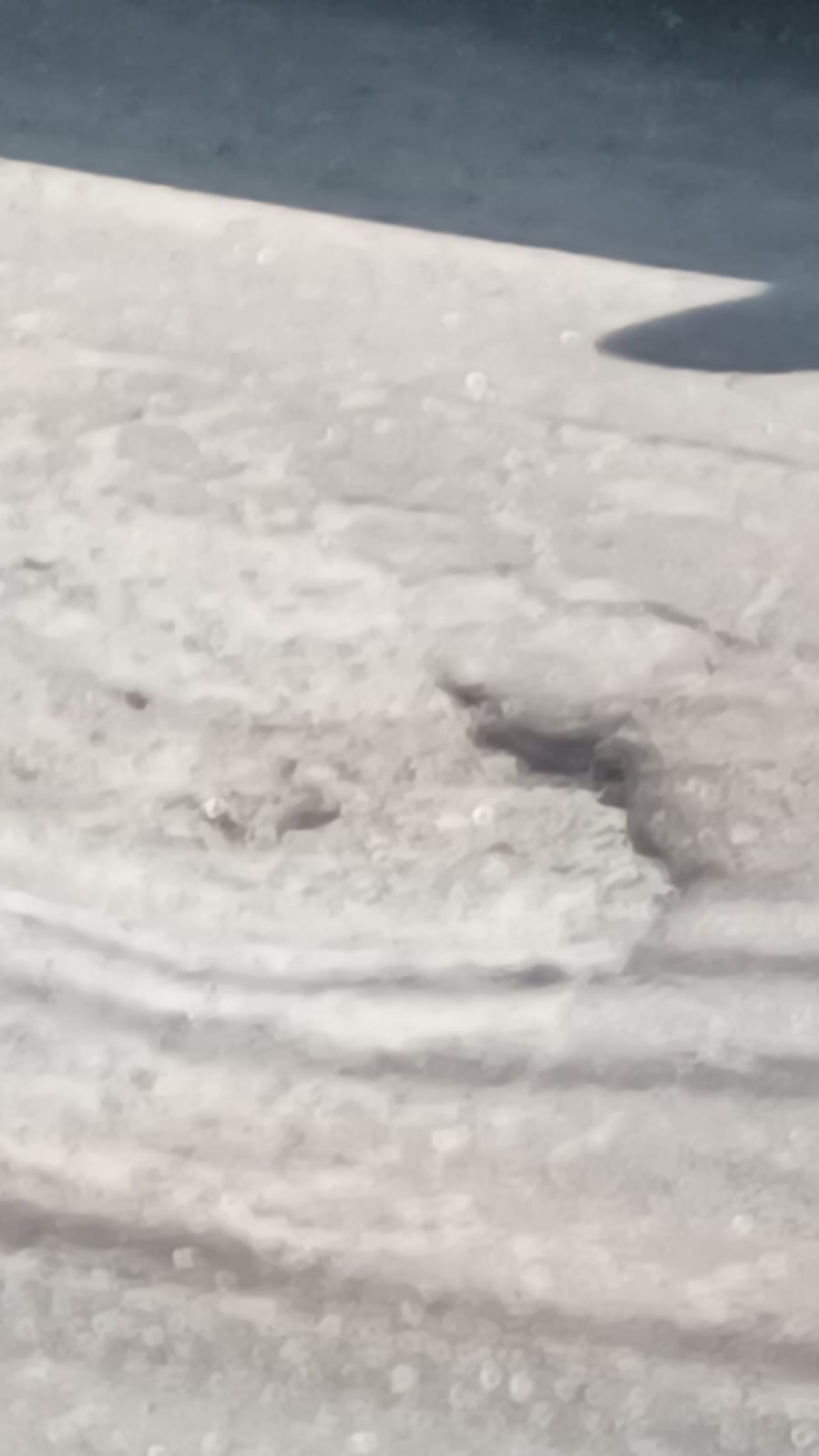 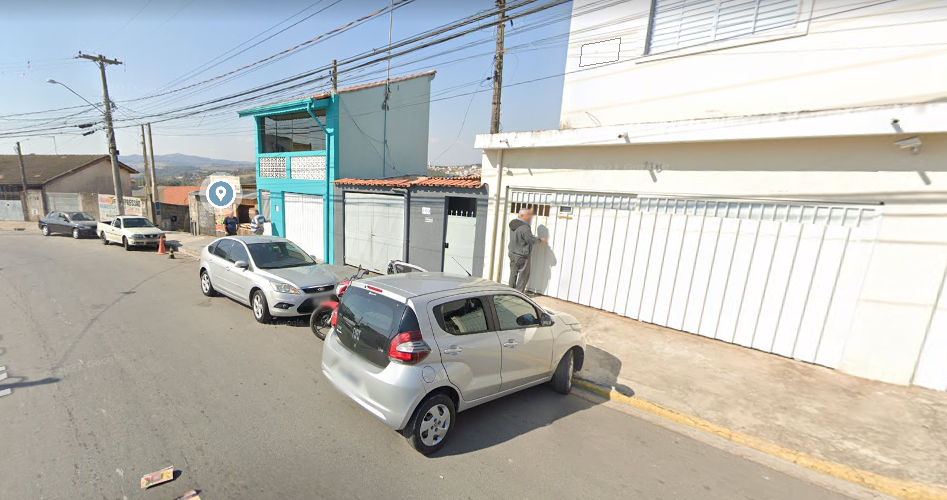 